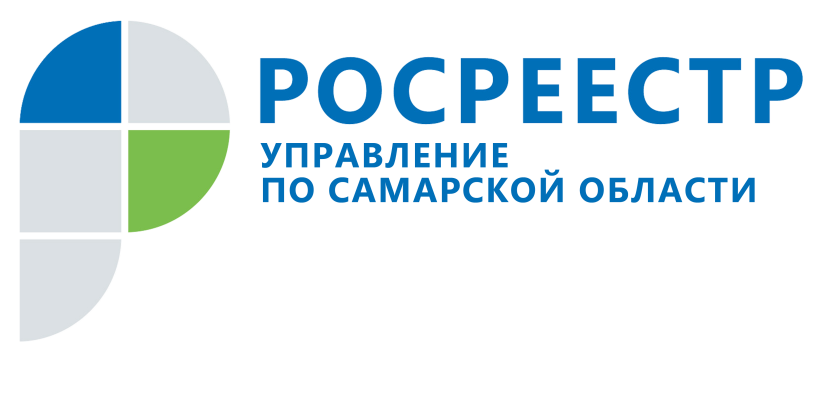 ПРЕСС-РЕЛИЗ01 ноября 2021В Самарской области сохранят виноградники, а это значит, что виноград и вино местных производителей не исчезнутЗемли - под защитуПо данным министерства сельского хозяйства и продовольствия Самарской области, общая площадь виноградников в нашем регионе составляет 284 га. Все они имеют вид разрешенного использования «садоводство». В Росреестре посчитали, что виноградопригодные земли необходимо взять под специальную защиту. 8 октября 2021 года вступил в силу приказ Росреестра, согласно которому Классификатор видов разрешенного использования земельных участков был дополнен видом «возделывание винограда на виноградопригодных землях». Это позволит защитить подходящие под выращивание винограда территории от застройки и от выращивания на них иных сельхозкультур. Предполагается, что нововведение также станет стимулом для развития виноградарства и виноделия в приоритетных для этих отраслей малых формах хозяйствования и повысит качество винограда и вина отечественного производства.  «В нашей стране спрос на отечественный виноград и на винодельческую продукцию крайне высок. Внесение изменений в Классификатор видов разрешенного использования земельных участков поможет сохранить в регионах площади для выращивания винодельческого сырья», – сообщил руководитель Росреестра Олег Скуфинский.Экологически чистый виноградВиноградари Самарской области считают, что создание специального вида разрешенного использования – это важный шаг для поддержки и развития виноградарской отрасли.  «В Самарской области не много земельных участков, пригодных для промышленного выращивания винограда. Такие земли есть в Безенчукском, Сызранском, Приволжском, Ставропольском и Кинельском районах. Их важно сохранить для виноградарства, потому что Самарская область – это наилучший терруар (совокупность почвенно-климатических факторов и особенных характеристик местности) для винограда. У нас выращивается много хороших сортов, из которых можно создать самые лучшие вина в России, особенно белые и игристые», - говорит глава винодельческой усадьбы «Елисеев», 20 лет работающий в отрасли Сергей Елисеев.Он также отметил, что в связи с континентальным климатом и с оптимальным количеством выпадающих атмосферных осадков, в Самарской области минимальное поражение фитопатогенной микрофлоры винограда, что позволяет минимизировать объем химической защиты и использовать небольшое количество химзащиты в профилактических целях. Это позволяет получать экологически чистый виноград для еды в свежем виде и виноматериал. Таким образом, по словам Сергея Елисеева, виноград Самарской области имеет значительное преимущество перед другими регионами. Например, в Краснодарском крае и Молдавии виноградники опрыскивают по 18 раз иначе они погибнут. Как установить защитуВиноградопригодные земли, которые сейчас имеют вид разрешенного использования «садоводство», автоматически не станут землями под возделывание винограда на виноградопригодных землях. Что нужно сделать, чтобы изменить вид разрешенного использования, рассказала заместитель руководителя Управления Росреестра по Самарской области Татьяна Титова.«Когда зонированием территории предусмотрена возможность использования территории для выращивания винограда, правообладатель земельного участка вправе выбрать вид разрешенного использования «возделывание винограда на виноградопригодных землях». Для этого ему необходимо подать соответствующее заявление о внесении изменений в сведения Единого государственного реестра недвижимости любым удобным способом – в многофункциональном центре или в электронном виде через сайт Росреестра», - поясняет Татьяна Титова. Контакты для СМИ: Никитина Ольга Александровна, помощник руководителя Управления Росреестра по Самарской области
Мобильный: 8 (927) 690-73-51
Электронная почта: pr.samara@mail.ruСайт: https://rosreestr.gov.ru/site/Личная страница в Instagram: https://www.instagram.com/olganikitina_v/